PROPOSED CHANGES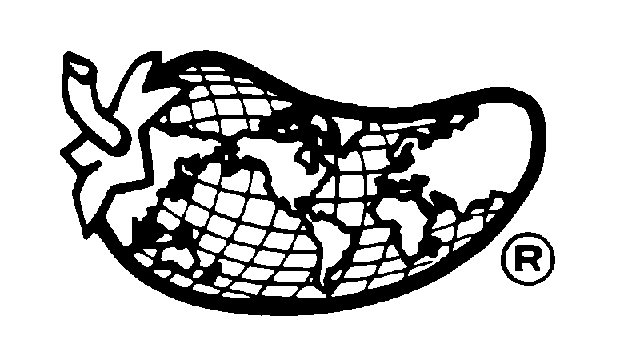 TO THE 2021 CASI OFFICIAL RULESNo.Proposed ChangeSuggested WordingReasoningSponsoring PodV.  THE CASI-SANCTIONED COOKOFF12A.	REQUIREMENTS FOR A CASI-SANCTIONED COOKOFF3.	RESTRICTIONS – Any cookoff restrictions (e.g., ground meat only, entry date different from cookoff date, limit on number of entries, local ordinances, etc.) must be clearly stated in all forms of publication. CASI Referees will not be responsible for enforcing local ordinances (e.g., no propane stoves, no open fires, must cook in enclosed area, etc.). Enforcement will remain the responsibility of the cookoff promoter.a.  Every Open, Regional, State, National or International Cookoff should be an “Open meat” requirement with no limits on meat categories.A.	REQUIREMENTS FOR A CASI-SANCTIONED COOKOFF3.	RESTRICTIONS – Any cookoff restrictions (e.g., ground meat only, entry date different from cookoff date, limit on number of entries, local ordinances, etc.) must be clearly stated in all forms of publication. CASI Referees will not be responsible for enforcing local ordinances (e.g., no propane stoves, no open fires, must cook in enclosed area, etc.). Enforcement will remain the responsibility of the cookoff promoter.a.  No CASI Open Championship may have a meat restriction. Every Open, Regional, State, National or International Cookoff should be an “Open meat” requirement with no limits on meat categories.This proposed rules change deals with restrictions, so it appears under V.A.3. We have not, and cannot define “open meat.” We can say restrictions may not be placed on certain cookoffs. Also, an Open cookoff is defined in Rule VI.A.2. Naming them is not necessary.AcceptedCASI PODEXAMPLEEXAMPLEEXAMPLE